Пам’яті Героям КрутЇх було лиш три сотніТрьохсот славетних воїнівВони були студентамиЙ готові всі до подвигівЗа вільну УкраїнуПлечем до плеча, брат за братаЗа нашу незалежністьЗа рідних маму й татаІ всі з них розумілиЩо шансів дуже малоНа вас тисячне військоНабоїв не хватало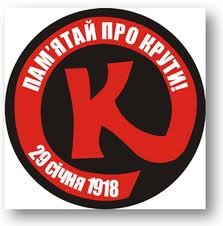 Всього по 3 патрониВам видали булиТа навіть без патронівВ рукопашну готові йтиУсі ви поляглиНе лишили живого місцяТа про вас ми пам’ятаємІ слава ваша вічнаІ цими словамиЗгадуєм ваші стражданняІ вас усіх вшановуємХвилиною мовчання                             Приспів:За кожного із нас Вони там помиралиЗа кожного із нас вбивали і страждалиБагато полягло за неньку УкраїнуЗа рідних їм людей, за вільну БатьківщинуВиконавець:   Роман Найборовський                                                                Слова і музика:   Роман Найборовський                                                                Стиль: Рок    Мова: Українська«Пам'яті тридцяти»На Аскольдовій могиліПоховали їх —Тридцять мучнів-українців,Славних молодих...На Аскольдовій могиліУкраїнський цвіт! —По кривавій по дорозіНам іти у світ.На кого посміла знятисьЗрадника рука?Квітне сонце, — грає вітерІ Дніпро-ріка...На кого завзявся Каїн?Боже, покарай!Понад все вони любилиСвій коханий край.Вмерли в Новім ЗаповітіЗ славою святих.На Аскольдовій МогиліПоховали їх.                Павло Тичина, 1918 рік [14]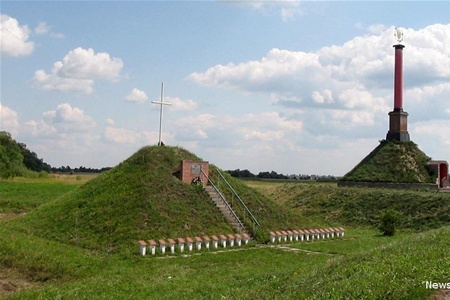    Памятник Героям Крут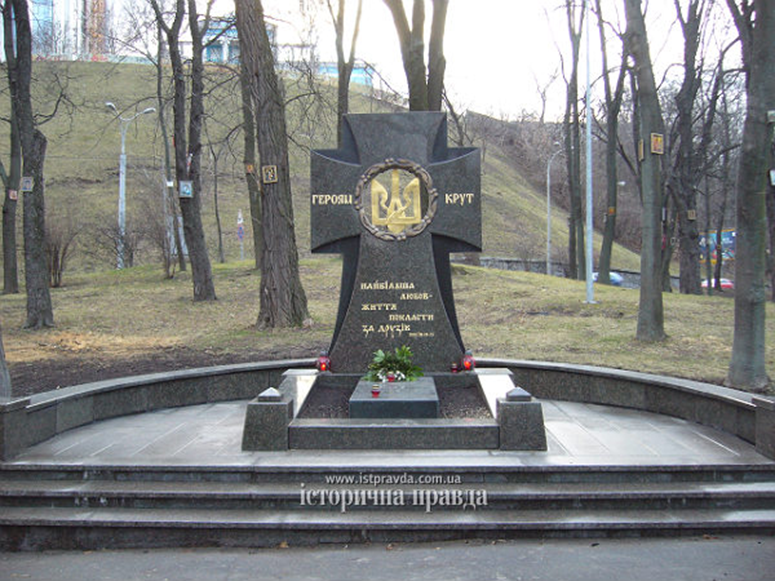 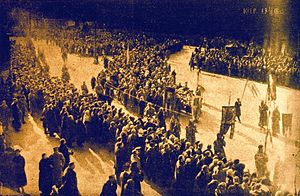 Урочисте перепоховання студентів у Києві 19 березня 1918Сотник Андрій ОмельченкоВолодимир ШульгинКольченко Павло ІвановичЛука ДмитренкоМикола ЛизогубОлександр ПоповичАндріївБожинський-Божко Микола ВасильовичІзидор КурикОлександр ШерстюкГоловощукЧижівКирикАндрій СоколовськийМикола КорпанГанкевич Микола ГеоргійовичЄвген ТарнавськийГнаткевичГригорій ПіпськийОцінки сучасниківОсь як описує ці події колишній голова Генерального секретаріату Центральної Ради УНР Дмитро Дорошенко:«Коли з боку Бахмачу і Чернігова рушили на Київ більшовицькі ешелони, уряд не міг послати для відсічі ані єдиної військової частини. Тоді зібрали нашвидкуруч загін зі студентів і гімназистів старших класів і кинули їх - буквально на забій - назустріч прекрасно збройним і численним силам більшовиків. Нещасну молодь довезли до станції Крути і висадили тут на "позиції". В той час, коли хлопці (які у більшості не тримали ніколи в руках рушниці) безстрашно виступили проти більшовицьких загонів, що насувалися, начальство їх, група офіцерів, залишилася в потягу і влаштувала тут пиятику у вагонах; більшовики без зусиль розбили загін молоді і погнали його до станції. Побачивши небезпеку, ті, що знаходилися в потягу, поспішили дати сигнал до від'їзду, не залишившись ні на хвилину, щоб захопити з собою когось з бігучих... Шлях на Київ був тепер абсолютно відкритий. Говорять, ініціатива відправлення на видиму загибель декількох сотень нещасної молоді належала військовому міністрові Н. В. Поршу.»29 січня 1918 року. Маленька станція Крути на Чернігівщині. І знову бій. І знову 300. І знову в ім'я ідеї, в ім'я Батьківщини.Тим, хто загинув в боротьбі за волю і краще долю України –ПРИСВЯЧУЄТЬСЯ!Цвіту нашого народу, його славним синам і дочкам, що в розквіті своїх сил віддали молодість і життя - ПРИСВЯЧУЄТЬСЯ !Під Крутами бій, під Крутами кров...Про давню трагедію згадаю знов.Під Крутами смерть, під Крутами плач...І кулю у серце націлив палач.Під Крутами юність, під Крутами сум.Над життям юнацьким надруга і глум.Під Крутами розум і нації цвіт.А хто за цей злочин дасть нам отвіт?Під Крутами сльози, зітхання тяжке...І як же це сталось, здатний хто на таке?Стало каменем серце отут біля КрутІ заповідь божа затоптана в бруд.А заповідь п’ята каже; "Не вбий!"То хто ж породив тебе кате людський?Під Крутами вбивство, під Крутами гнів...І все пам’ятаю через тисячі днів.І пам'яті свічка горить не згасаІ 300 сердець - наша гордість, краса.Під Крутами квіти, "Реквієм" спів...Пам’ятай, Україно, патріотів синів!